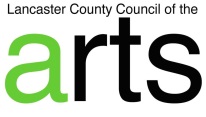 Lancaster County Council of the Arts 2019 Academic ScholarshipThe Lancaster County Council of the Arts will award one scholarship this coming school year for the sum of $750.00. The scholarship will be presented at the Lancaster County Council of the Arts Annual Meeting in June. The scholarship check will be written to the recipient and the college or university being attended. This scholarship is presented to a high school senior residing in Lancaster County who will graduate during the 2018-2019 school year and be accepted as a full- time undergraduate student at a fully accredited college, university or technical college. The Lancaster County Council of the Arts (LCCA) will rank all applications with a points system. The LCCA prefers that the recipient major in at least one of the following arts areas: dance, literature, music, theatre, folk & traditional arts, or visual arts but it is not a requirement. The applications are evaluated on the following criteria:30% - major25% - essay15% - grades overall and grades in courses related to arts fields10% - courses taken and club membership related to arts fields10% - community service10% - recommendation lettersThe recipient must demonstrate ability, knowledge, and need in the application. The applicant must have met admission requirements and have been accepted to the institution of his or her choice. If the recipient is awarded the scholarship based on a major in the arts fields, and then changes the major out of these areas, the scholarship will then be awarded to the second place applicant if he or she is still in compliance with the guidelines because the ranking system gives the most points for the major. Sponsors of this scholarship program are the Lancaster County Council of the Arts Board of Directors.The deadline for this application and supporting material to be in the Lancaster County Council of the Arts office is Friday, April 26 at 3:00 pm. Part 1 	is to be completed by the guidance counselor/college advising corpsPart 2 	is to be completed by the applicantReturn this application and supporting documents to:Lancaster County Council of the ArtsDebbie Jaillette, Executive DirectorPO Box 613Lancaster, SC 29721Lancaster County Council of the Arts Academic ScholarshipPart 1    Documentation to support application to be completed by Guidance Counselor/College AdvisorApplicant Full Name: ___________________________________________________________________ Address: ____________________________________________________________________________ City/State/Zip  _______________________________________	Phone: __________________________Parent/Guardian Name: ________________________________________________________________Rank in Class: __________________Test Scores:	College Entrance Exam ______________Advance test scores if taken:  Science  __________ Math  ___________List any courses related to the Arts taken in high school:Subject 										Final grade___________________________________________________________		_______________________________________________________________________		_______________________________________________________________________		_______________________________________________________________________		____________Attach most recent academic transcriptHonors, Awards, Offices Held, etc:__________________________________________________________________________________________________________________________________________________________________________________________________________________________________________________________________________________________________________________________________________________________________________________________________	________________________________Guidance Counselor Signature					Date________________________________________	______________________________________High School						Phone/EMail***Attach one recommendation from guidance counselor and one recommendation from a teacher, as well as at least one other recommendation of your choice.  At least three letters of recommendation are included in this package. Lancaster County Council of the Arts Academic ScholarshipPart 2	To be completed by Applicant. Please respond by typing a narrative using the following outline. You must include all items from A to H in the narrative. A.  College, university, or school where you have been accepted.B.  What course of study do you plan to pursue?C.  List your extra-curricular activities and achievements in school or community during the last two years. D.  Briefly outline your personal views about the importance of the arts in your community and arts education in our world today. E.  Describe the projects or activities in which you have participated to enhance, promote or encourage the arts.F. What are your career goals?G. Explain your financial need. Indicate how this scholarship will be used. H. List any other special needs or conditions to support your request to be considered for this scholarship. Incomplete applications will not be considered by the Review Panel.  A completed Scholarship Application includes:1)	Part 1 - Completed by Guidance Counselor2)	Part 2 – Narrative completed by the Applicant (items A-H)3)	Copy of Transcript4)	Letters of Recommendation (at least 3):   attach one recommendation from your Guidance Counselor and one recommendation from a teacher, as well as at least two other recommendations from others of your choice. Return this application and supporting documents to:Lancaster County Council of the ArtsDebbie Jaillette, Executive DirectorPO Box 613, 201 W Gay StreetLancaster, SC 29721Deadline for submission for the 2018-2019 LCCA Scholarship is Friday, April 26 at 3:00 p.m.Scholarship decisions will be made in June and applicants notified.______________________________________________________	_________________________Signature of Applicant							DatePrint Full Name	   _____________________________________________